Adı Soyadı:                                                                                ZÜBEYDE HANIM MTAL	                               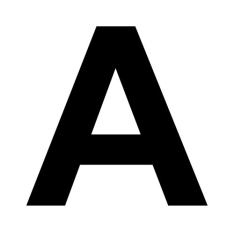 SınıfıYazilidayim.net EĞİTİM-ÖĞRETİM YILI 11. SINIFLAR                            Nu:                                                            DİN KÜL. AHL. BLG DERSİ I. DÖNEM 2.ORTAK SINAV SORULARI                                     Aşağıdaki çoktan seçmeli sorularda doğru seçeneği işaretleyiniz.    (20*5=100 puan)(Süre:30')1.Aşağıdaki ifadelerde yanlış verilmiş bilgiyi işaretleyiniz.                                                                                                                                                           A.  Zerre kadar iyilik yapan da kötülük yapan da karşılığını ahirette alamayacaktır.                                               B.  Ölen kişinin ailesine taziyede bulunmak dinî ve insanî bir görevdir.                                                        C.  Alevi-Bektaşilikte cenaze törenine Hakk’a Yürüme Erkânı denir.                                                                                                                                                    D.  İslam dinine göre Allah (c.c.) yolunda öldürülenler şehit mertebesine yükselir.              E.  Ahirete inanan insan, sorumluluklarının bilincindedir.        2. Aşağıdakilerden hangisi ahirete imanın bireye kazandırdıklarından değildir?A) Dünyada yaptıklarının karşılığını göreceğini bilerek yaşar.       B)Yalan söylemekten ve iftira etmekten kaçınır.C)  Her yaptığının kayıt altına alındığının  farkında olur.                D) Kişisel menfaatlerini her şeyin üstünde tutar.E) Bireye, topluma ve Allah’a (c.c.) karşı sorumluluklarını yerine getirir.‘’Allah’a ve ahiret gününe iman eden kimse misafirine ikram etsin. Allah’a ve ahiret gününe iman eden kimse komşusuna ikramda bulunsun. Allah’a ve ahiret gününe iman eden kimse ya hayır söylesin veya sussun.’’ (Ebu Dâvûd, Edeb, 122)3. Yukarıdaki hadis-i şerifte vurgulanmak istenen ana düşünce aşağıdakilerden hangisidir?A) Allah’a (c.c.) ve ahiret gününe iman eden kişi iyi ve güzel sözler söyler.B) Allah’a (c.c.) ve ahiret gününe iman eden kişi gereksiz yere konuşmaz.C) Allah’a (c.c.) ve ahiret gününe iman eden kişi komşusuna ikram eder.D) Allah’a (c.c.) ve ahiret gününe iman eden kişi misafirine ikramda bulunur.E) Allah’a (c.c.) ve ahiret gününe iman eden kişi güzel davranışlarda bulunur  4. Aşağıdakilerden hangisi ahirete inanmanın insana kazandırdıklarından biri değildir?A) Maddi sıkıntılara karşı dayanma gücü azalır.            B) Kişi, iyi davranışlar sergilemeye gayret eder.   C) Sorumluluk duygusu gelişir.                                      D) Kişi, yaptıklarının hesabını vereceğinin bilincinde olur.     E) Allah’a (c.c.) karşı sorumluluklarını yerine getirmede istekli olur.5. Aşağıdakilerden hangisi cenaze namazı hakkında yanlış bir bilgi içermektedir?A) Ayakta kılınır.           B) İki rekattır            C) Helallik istenir.           D)  Dua edilir           E)  Farz- kifayedir.‘’Biz gökleri, yeri ve bunlar arasında bulunanları oyun ve eğlence olsun diye yaratmadık.’’ (Enbiyâ,16).6. Yukarıdaki ayet-i kerimeden aşağıdaki düşüncelerden hangisine ulaşılamaz?A) Dünya hayatının bir amacı vardır.           B) Yaratılan her şeyin bir sonu vardır.          C) Her şeyi yaratan Allah’tır.   D) İnsan dünyada başıboş bırakılmamıştır.                    E) Her şey bir amaç doğrultusunda yaratılmıştır.7.   Hz. Peygamber(sa)'in 622 yılındaki hicret yolculuğunda  Sevr Mağarasında iken müşrikler mağaranın önüne kadar gelince '' korkma Allah bizimle beraberdir '' diyerek  teskin ettiği sahabe aşağıdakilerden hangisidir ?A)   Ebubekir Razi            B)  Ebu Talip                C) Ebu Süfyan               D)  Ebu Ubeyde             E)  Hz. Ebubekir''Seni ancak alemlere rahmet olarak gönderdik'' (Enbiya,107).''Sen onlara sırf Allah'ın lutfu sayesinde yumuşak davrandın. Eğer kaba, katı kalpli olsaydın, hiç şüphesizetrafından dağılır giderlerdi. Onları affet, onların bağılanmasını dile..''(Âl-i İmrân,159). ''Müslümanların evlerinin en hayırlısı, içinde yetime bakılıp iyilik edilen evdir''(İbn Mace,Edeb,6).''Küçüğümüze merhamet etmeyen, büyüğümüze saygı göstermeyen bizden değildir''(Tirmizi,Birr,15).8. Yukarıdaki ayet ve hadislerde Hz. Peygamber(sa)'in hangi özelliğine vurgu yapılmaktadır?A) Sabırlı kararlı cesur olmak            B) Dürüst ve güvenilir olmak              C)  Affedici ve merhametli olmak          D)  Müsamahakâr olmak                     E)  Adil olmak hakkı gözetmek9.  '' Rabbimin yanında ademoğullarının en değerlisi benim fakat övünmem'', buyuran Hz. Peygamber(sa)'in bize model olduğu davranış biçimi hangi seçenekte verilmiştir?A)  Müsamahakâr olmak      B)  Mütevazi olmak      C)   Özgeci olmak      D) Hoşgörülü olmak    E)  Dürüst olmak10. Kütüb-ü Tis'a yazarlarından olmayanı işaretleyiniz.A) Sülemi       B) Muslim       C) Ahmed b. Hanbel        D) Malik b. Enes       E) Tirmizi11.Aşağıda verilen bilgilerden hangisi yanlıştır? ?A) Kültürümüzde ehl-i beyt mensuplarına büyük bir sevgi beslenir.B) Hz.Muhammed cesur, kararlı bir kişiliğe sahiptir.C) Hz.Peygamberin çağrısı sadece Arabistan Yarımadası’yla sınırlı kalmıştır.D) Hz.Muhammed üstün ahlaki nitelikleriyle bizler için örnek bir kişiliğe sahiptir.E) Hz.Muhammed bütün insanlar için gönderilmiş evrensel bir peygamberdir.''Bir mümin erkek veya bir mümin kadının, Allah ve Resulü bir emir verdiklerinde artık işlerinde bundan başkasını seçme hakları olamaz.Allah'ın ve Resulünün emrine itaat etmeyenler doğru yoldan açıkça sapmışlardır''(Ahzâb,36).''..Peygamber, onlara iyiliği emreder ve onları kötülükten meneder; yine onlara temiz şeyleri helal, kötü ve pis şeyleri haram kılar..''(A'râf,157).''Yolun doğrusu kendine apaçık belli olduktan sonra Resulullah'a karşı çıkan ve müminlerin yolundan başkasını izleyen kimseyi, saptığı yönde bırakırız ve onu cehenneme atarız..''(Nisâ,115).    12. Yukarıda verilen âyetlerde Hz. Muhammed(sa)'in Peygamberlik görevlerinden hangisine işaret edilmiştir?A) Tedvin           B)  Temsil           C) Tebliğ            D) Tebyin             E)Teşri  13. Aşağıdaki cümlelerden yanlış olanı işaretleyiniz.A) “Ben cinleri ve insanları ancak bana kulluk etsinler diye yarattım.” (Zâriyât,56.)B) “Akıllı insan, nefsini hesaba çeken ve ahiret için hazırlık yapandır.” (Tirmizî, Kıyamet, 25)C) “İki şey arasındaki perde, engel” anlamına gelen berzah doğumdan sonra başlayıp mahşerdeki dirilişe kadar devam edecek olan dünya hayatına denir.D) Kişinin Allah’a (c.c.) olan kulluk borçlarının ve üzerindeki kul haklarının vefatından sonra giderilmesini istemesine vasiyet denir.E) “Ey iman edenler! sabrederek ve namaz kılarak Allah’tan yardım dileyin. Şüphe yok ki Allah sabredenlerle beraberdir.” (Bakara,154)14. ‘Güneşi sağ elime ayı sol elime verseniz yine de davamdan vazgeçmem’ sözü peygamberimiz(sa)'in hangi özelliğini gösterir? A) Adaleti       B) Merhameti       C) Kolaylaştırıcılığı        D) Kararlılığı        E)  Hoşgörüsü 15. Hz. Muhammed’in (s.a.v.) peygamberlikle ilgili görevlerinden olmayanı işaretleyiniz.A) Tebliğ        B) Teşrii        C) Tebyin        D) Tezhip        E) Temsil“Ölüyü, (mezara kadar) üç şey takip eder: Ailesi, malı ve ameli. Ailesi ve malı geri döner, ameli kendisiyle kalır.”16.Bu Hadis-i Şerifin vermek istediği mesaj aşağıdakilerden hangisidir?A) Ameller niyetlere göredir.      B) İnsanlar, yaptıkları ile yargılanacaktır.      C) Ahirette kimseye haksızlık yapılmayacaktır.D)İslam ihtiyaç fazlası malın paylaşılmasını öğütler.            E) Anne-babaya meşru isteklerinde itaat edilmeli17.Vefat eden bir baba hâlâ sevap kazanmaya devam ediyorsa hangi sebepten dolayıdır?A) Çok namaz kılmıştır                B) Günahı yoktur             C) Arkasından Kur’an okunuyordurD) Nafile orucu çoktur                           E) Hayırlı bir evlat bırakmıştır“Cenaze namazı, ölen için dua yerine geçen bir ibadettir. Kılınışı diğer namazlardan farklıdır. “18. Buna göre cenaze namazında bulunmayan rükun aşağıdakilerden hangisidir?A)Abdest              B) Secde             C)Kıraat                 D) Kıyam              E)Tekbir             19. Kütüb-ü Sitte yazarlarından olmayanı işaretleyiniz.              A) Buhârî         B) Darimi        C) Tirmizi         D) Ebu Dâvûd          E)Nesâi            20. Aşağıda verilen nasslardan farklı olanı işaretleyiniz.              A)  “… Peygamber size ne verdiyse onu alın, neyi de size yasak ettiyse ondan vazgeçin…”(Haşr suresi,7)              B)  “Kim benim sünnetimden yüz çevirirse benden değildir.” (Buhârî, Nikah, 1)              C)  “… Ey peygamber ailesi! Allah’ın istediği, sizden kirliliği gidermek ve sizi tertemiz kılmaktan ibarettir.”Ahzâb, 33                D)  “Biz her bir peygamberi Allah’ın izniyle ancak kendisine itaat edilmesi için gönderdik…” (Nisâ suresi,64)              E)  “Ben namazı nasıl kılıyorsam siz de öyle kılın.” (Buhârî,Ezan,18)                                                   BAŞARILAR                                                                                                                                                                                                                                                            Yazilidayim.net Y.ULUER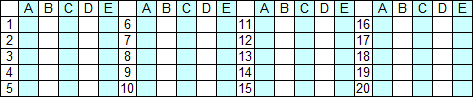 